Curriculum Vitae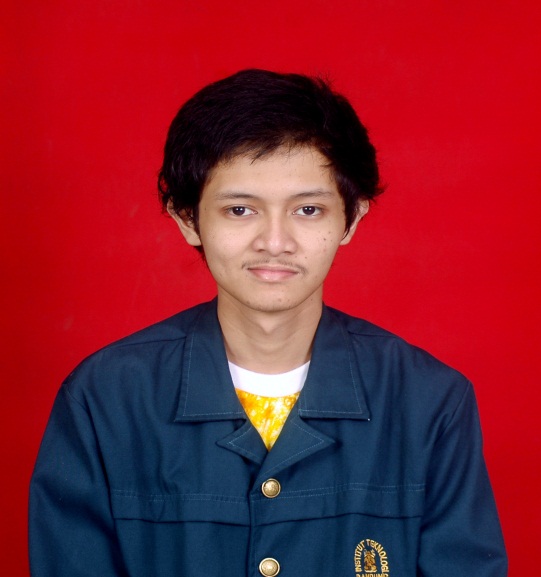 Data Pribadi :Nama				: Fuad Afif HeryaTempat dan Tanggal Lahir	: Depok, 7 Agustus 1992Jenis Kelamin			: Laki-lakiFakultas/Jurusan		: STEI ITB/Teknik Tenaga ListrikNIM				: 18010036Nomor HP			: 085720124882Email				: fuadafifherya@hotmail.comAlamat KTP			: Jl. Dr. Soetomo No. 96 PadangAlamat Bandung		: Jl. Sukamantri 1 No. 155 A/144 D RT 01 RW 10 Kel. Sukaluyu Kec. CibeunyingAgama				: IslamRiwayat Pendidikan Formal :1997-1998		TK Aisyah, Depok1998-2004		SD Kartika 1-11 Padang2004-2007		SMPN 8 Padang2007-2010		SMAN 10 Padang2010-sekarang 	Teknik Tenaga Listrik ITBRiwayat Pendidikan Non-Formal :2001-2002		SSB Semen Padang2002-2003		Pencak Silat Tapak Suci Muhammadiyah2004-2007		Tim Olimpiade Matematika SMPN 8 Padang2007-2010		Tim Olimpiade Komputer SMAN 10 Padang2007-2010		Tim Olimpiade Matematika SMAN 10 Padang2007-2010		Klub Basket Tamara, UNP PadangOrganisasi :US1C SMAN 10 PadangEkstrakurikuler Basket SMAN 10 PadangEkstrakurikuler Sepakbola SMAN 10 PadangIkatan Alumni (IKA) SMAN 10 PadangUnit Kesenian Minangkabau (UKM-ITB), Badan Pengurus periode 2010-2011, magang KaderisasiUnit Kesenian Minangkabau (UKM-ITB), Badan Pengurus periode 2011-2012, staf KaderisasiUnit Kesenian Minangkabau (UKM-ITB), Badan Pengurus periode 2011-2012, staf Manajemen AnggotaKabinet Keluarga Mahasiswa ITB periode 2011-2012, staf Kementrian Olahraga dan KesehatanHimpunan Mahasiswa Elektroteknik (HME-ITB), Badan Pengurus 2012, staf eksternalKabinet Keluarga Mahasiswa ITB 2013-2014, Sekretariat Pengembangan Sumber Daya ManusiaSME Center ITB, Badan Pengurus 2013-2014, kepala divisi Research and DevelopmentKepanitiaan :Kapdiv Humas Kepanitiaan Buku Tahunan SMAN 10 Padang angkatan 2007Ketua Acara Buka Bersama Seluruh Angkatan Alumni SMAN 10 Padang daerah Jawa Barat dan sekitarnyaKapdiv Dana Usaha Malam Keakraban UKM-ITB 2010Ketua Hari-H Acara Awal UKM-ITB 2011, Aula BaratKoordinator Tatib Peserta Proses Penerimaan Anggota Baru (PPAB) UKM-ITB 2011Panitia Lapangan Pameran dan Seminar Teknologi dan Bisnis Ketenagalistrikan Nasional IV 2011Volunteer Roadshow Indonesia Mengajar, SabugaTim Materi LP2D UKM-ITB 2012PJ Konsumsi hari-H  Art, Science, and Technology (Astech) Dies Natalis UKM-ITB 37Tim penyusun (HME-Vidour) proyek PLTMH di Wae Rebo, PJ Community Development, Flores, 2012 – …Koordinator Lapangan Pelantikan Anggota Baru UKM-ITB 22-23 Desember 2012, CikoleSekretaris Jenderal Collaboration ITB : Punten Tamansari, November 2013-Mei 2014Seminar :Seminar Pertahanan dan Keamanan Nasional, Ruang Pertemuan Kompleks TNI-AD, 2008, PadangSeminar Anti Narkoba, Auditorium STIE, PadangPresidential Lecture Series 2, Aula Barat ITB, BandungPameran dan Seminar Teknologi dan Bisnis Ketenagalistrikan Nasional IV 2011, Sabuga, BandungSeminar ITB Enterpreneur Challenge 2013, Sabuga, BandungSeminar Pembangkit Listrik Tenaga Surya (ITB – University of Twente), Labtek 6, 2013, Bandung